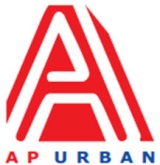 Andhra Pradesh Urban Infrastructure Asset Management Limited4th Floor, NTR Administrative Block, Pandit Nehru Bus Station, Vijayawada-520013 Website: www.apurban.comMANPOWER REQUIREMENT NOTIFICATION (MRN) FORMNote: Apply for the above said position through Standard CV Format (to download Click here) along with detailed CV and send at : jobs@apurban.in (properly mention position name in subject line)S.No.ParticularsDescription1PositionHydraulics Engineer2No. of Position1 (One)3Proposed GradeSenior Officer / Assistant Manager4Mode (Full Time/Part Time)Full Time5Academic / Professional QualificationsB.E /B. Tech (Civil)M. Tech (Hydraulics/Structures) preferable6Post qualificationExperience (specific requirement)  5-10 Years7Reporting toDH – Economic Development8Scope of Work (If taking for more than a project, then write Project wise SoW)Planning/Designing/Modelling in infrastructure projects, estimations, drawings and BOQs.Preparing rate analysis for quantified items by adopting latest AP SOR.Sending enquiries to the vendors for getting quotations for non-SOR items. Preparation of DPR and necessary reports.Getting technical sanction.Other project related activities under the guidance of project manager.9Skill requirementMajorMinorPlanning/Designing/Modelling in infrastructure projects majorly STPs, estimations, drawings and BOQs.Preparation of DPR and necessary reports10Gender specific, if anyNeutral 11LocationVijayawada